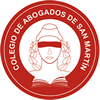           CENTRO de Mediación CASMFormulario–CM–SM-003/19Solicitud de intervención Centro MediaciónLey 5177 – Ley 13.951 –ESTA MEDIACIÓN NO HABILITA LA VÍA JUDICIAL                                                                                                                               Fecha de solicitud: …………………..                                                                                                                                                                                                                                                                                                                           Urgente:   SI   /  NOSolicita intervención Centro de Mediación del Colegio de Abogados de Gral. San Martín. Se designe mediadora/mediador.Carátula:“……………………………………………………………………………………………………………………… C/…………………………………………………………………………………………………………………………………………S/……………………………………………………….……..………………………………………………………………………………………………………………………………………………………………….”Complemento de carátula:………………………………………………………………………………………………………………………………………………………………………………………………………………………………………………………………………………………………DECLARACIÓN JURADA DE DATOSLETRADO/A PATROCINANTE O APODERADO/A DE REQUIRENTE/SApellido y Nombres: ……………………………………………………………………………………………………………………………........Tomo Nro:…….. Folio Nº:…….. Colegio de Abogados Dpto. Judicial de:……………………………………………………….CUIT NRO:       …..... -- .....................................--.........................................................................................Domicilio constituido a los efectos de la mediación voluntaria: ………………………………………………………………….…………………………………………………………………………………………………………………………………………………………….........Correo electrónico………………………………………………  @………………………………………………………………………………….Teléfono fijo ……………………………………………………..Teléfono Móvil………………………………………………………………..REQUIRENTES*Apellido y nombres: …………………………………………………………………………………………………………………………………DNI Nro. ...........................................................CUIL/CUIT………..............................................................Domicilio real: ……………………………………………………………………………………………………………………………………………..................................................................................................................Código Postal...................................Teléfono fijo/ teléfono móvil Nros:  ..............................................................................................................................................................Apellido y nombres: …………………………………………………………………………………………………………………………………..DNI Nro. ...........................................................CUIL/CUIT………..............................................................Domicilio real: ……………………………………………………………………………………………………………………………………………............................................................................................................Código postal........................................Teléfono fijo/ teléfono móvil Nros:  ..............................................................................................................................................................Apellido y nombres: ……………………………………………………………………………………………………………………………….DNI Nro. ...........................................................CUIL/CUIT………..............................................................Domicilio real: ……………………………………………………………………………………………………………………………………………............................................................................................................Código postal........................................Teléfono fijo/ teléfono móvil Nros:  ..............................................................................................................................................................Apellido y nombres: ……………………………………………………………………………………………………………………………….DNI Nro. ...........................................................CUIL/CUIT………..............................................................Domicilio real: ……………………………………………………………………………………………………………………………………………..............................................................................................................Código postal………………....................Teléfono fijo/ teléfono móvil Nros:  ..............................................................................................................................................................REQUERIDOS*Apellido y nombres: …………………………………………………………………………………………………………………………………..DNI Nro. ...........................................................CUIL/CUIT………..............................................................Domicilio real: …………………………………………………………………………………………………………………………………………….............................................................................................................................................................Teléfono fijo/ teléfono móvil Nros:  ..............................................................................................................................................................Apellido y nombres: …………………………………………………………………………………………………………………………………..DNI Nro. ...........................................................CUIL/CUIT………..............................................................Domicilio real: ……………………………………………………………………………………………………………………………………………................................................................................................................Código postal.....................................Teléfono fijo/ teléfono móvil Nros:  ..............................................................................................................................................................Apellido y nombres: …………………………………………………………………………………………………………………………………..DNI Nro. ...........................................................CUIL/CUIT………..............................................................Domicilio real: ……………………………………………………………………………………………………………………………………………..............................................................................................................Códogo postal......................................Teléfono fijo/ teléfono móvil Nros:  ..............................................................................................................................................................Apellido y nombres: …………………………………………………………………………………………………………………………………..DNI Nro. ...........................................................CUIL/CUIT………..............................................................Domicilio real: ……………………………………………………………………………………………………………………………………………......................................................................................................Código postal.................................Teléfono fijo/ teléfono móvil Nros:  ..............................................................................................................................................................TERCEROS*Apellido y nombres: …………………………………………………………………………………………………………………………………..DNI Nro. ...........................................................CUIL/CUIT………..............................................................Domicilio real: ……………………………………………………………………………………………………………………………………………..........................................................................................................Código Postal.....................................Teléfono fijo/ teléfono móvil Nros:  ..............................................................................................................................................................Apellido y nombres: …………………………………………………………………………………………………………………………………..DNI Nro. ...........................................................CUIL/CUIT………..............................................................Domicilio real: …………………………………………………………………………………………………………………………………………….........................................................................................................Código postal.......................................Teléfono fijo/ teléfono móvil Nros:  ...............................................................................................................................................................................................................OBJETO DE LA MEDIACIÓN (Materia/s): ………………………………………………………………………………………………….................................................................……………………………………………………………………………………………………………………………………………………………………MONTO DETERMINADO $………………………………………………………………………………………………………………..MONTO INDETERNINADO/DETERMINABLE………………………………………………………………………………………….. OBSERVACIONES: ……………………………………………………………………………………………………………………………………………………………………………………………………………………………………………………………………………………………………………………………………………………………………………………………………Firma/s REQUIRENTE/ES                                                                                             Firma y sello del  LetradoSe entregan dos ejemplares (uno para el letrado/a; otro  para el Centro de Mediación). *Agregar los necesarios.Ante cualquier dificultar y/o inconveniente, dirigirse al Colegio de Abogados de Gral. San Martín (011 - 4754-2139) y/o al Centro de Mediación del CASM (011 - 4754-1151).-